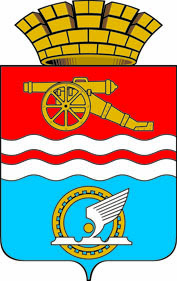 СВЕРДЛОВСКАЯ ОБЛАСТЬАДМИНИСТРАЦИЯ КАМЕНСК-УРАЛЬСКОГО ГОРОДСКОГО ОКРУГАПОСТАНОВЛЕНИЕот 15.04.2022  № 236 О внесении изменений в постановление  Администрации города Каменска-Уральского от 06.11.2015 № 1598 «Об осуществлении государственного полномочия Свердловской области в сфере организации мероприятий при осуществлении деятельности по обращению с животными без владельцев, переданного органам местного самоуправления муниципального образования город Каменск-Уральский»	В соответствии с Федеральным законом от 27 декабря 2018 года                        № 498-ФЗ «Об ответственном обращении с животными и о внесении изменений в отдельные законодательные акты Российской Федерации», Законом Свердловской области от 03.12.2014 № 110-ОЗ «О наделении органов местного самоуправления муниципальных образований, расположенных на территории Свердловской области, государственным полномочием Свердловской области в сфере организации мероприятий при осуществлении деятельности по обращению с животными без владельцев», постановлениями Правительства Свердловской области от 26.02.2020 № 107-ПП «Об утверждении Порядка осуществления деятельности по обращению с животными без владельцев на территории Свердловской области», от 26.02.2020 № 108-ПП «Об утверждении Порядка организации деятельности приютов для животных и норм содержания животных в них на территории Свердловской области», в целях приведения в соответствие с решениями Городской Думы города Каменска-Уральского от 17.06.2020 № 691 «О внесении изменений в Устав муниципального образования город Каменск-Уральский», от 22.07.2020 № 700 «О переименовании Администрации города Каменска-Уральского и о внесении изменений в решение Городской Думы города Каменска-Уральского от 27.04.2011 № 334               (в редакции решений Городской Думы города Каменска-Уральского от 19.03.2014 № 263, от 17.06.2015 № 443, от 07.08.2019 № 537) «Об утверждении Положения об Администрации города Каменска-Уральского», Администрация Каменск-Уральского городского округа ПОСТАНОВЛЯЕТ:1. Внести в постановление  Администрации города Каменска-Уральского от 06.11.2015 № 1598 «Об осуществлении государственного полномочия Свердловской области в сфере организации мероприятий при осуществлении деятельности по обращению с животными без владельцев, переданного органам местного самоуправления муниципального образования город Каменск-Уральский» (далее - Постановление) следующие изменения:1) в наименовании, в преамбуле, пункте 1, подпункте 3 пункта 1 Постановления слова «муниципального образования город Каменск-Уральский» заменить словами «Каменск-Уральского городского округа»;2) в пункте 1 Постановления слова «Администрацию города Каменска-Уральского» заменить словами «Администрацию Каменск-Уральского городского округа»;3) подпункт 1 пункта 1 Постановления изложить в следующей редакции:«1) своевременное формирование и представление в Департамент ветеринарии Свердловской области заявок на перечисление субвенций из областного бюджета бюджету Каменск-Уральского городского округа на осуществление переданного государственного полномочия в сроки и по форме, установленные законодательством»;4) в пункте 1, подпункте 11 пункта 2 Постановления слова «отраслевого органа администрации города Каменска-Уральского по городскому хозяйству» заменить словами «Отраслевого органа Администрации Каменск-Уральского городского округа по городскому хозяйству»;5) в подпункте 4 пункта 1 Постановления слова «город Каменск-Уральский» исключить;6) подпункт 8 пункта 2 Постановления изложить в следующей редакции:  «8) аренда, оборудование и содержание зданий, строений, сооружений для размещения приютов для животных в целях осуществления деятельности по содержанию животных без владельцев;»;7) подпункт 9 пункта 2 Постановления изложить в следующей редакции: «9) подготовка и передача в Отраслевой орган Администрации Каменск-Уральского городского округа по городскому хозяйству информации об организациях, осуществляющих деятельность по обращению с животными без владельцев, в целях ее размещения на официальном сайте муниципального образования www. kamensk-uralskiy.ru в сети «Интернет», опубликования в газете «Каменский рабочий;»;8) пункт 4 Постановления изложить в следующей редакции: «4. Контроль исполнения настоящего Постановления возложить на первого заместителя главы Администрации городского округа Башарина Д.В.».2. Опубликовать настоящее постановление в газете «Каменский рабочий» и разместить на официальном сайте муниципального образования.	3.   Контроль за выполнением настоящего постановления возложить на первого заместителя главы Администрации городского округа Башарина Д.В.Глава Каменск-Уральского городского округа				        А.А. Герасимов